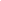                                                        Rúbrica de evaluación

                                        Esquema Género Narrativo                                        Esquema Género Narrativo                                        Esquema Género NarrativoNombre:Curso: 3MFecha: Objetivo: Realizar un esquema sobre el Género NarrativoObjetivo: Realizar un esquema sobre el Género NarrativoObjetivo: Realizar un esquema sobre el Género NarrativoInstrucciones:-Deberás realizar un esquema sobre el Género Narrativo.-Este esquema deberá sintetizar de manera óptima el contenido de la unidad narrativa.-Deberás ejemplificar en algunas partes de tu esquema con la novela  “La Amortajada” de María Luisa Bombal.CriterioLogrado (L)Medianamente Logrado(ML)Por lograr (PL)OrtografíaPresenta menos de 3 errores.Presenta más de 3 errores.Presenta más de 5 errores.Estructura del esquemaOrganiza claramente las ideas y conceptos.Organiza la información, pero presenta un error conceptual o en la redacción.No organiza claramente las ideas ni conceptos.EjemplificaciónProporciona más de tres ejemplos (personajes, escenas o momentos claves) que evidencian la lectura del libro.Proporciona menos de  tres ejemplos (personajes, escenas o momentos claves).No ejemplifica o no es pertinente.